2º Bachillerato.Lengua Castellana y Literatura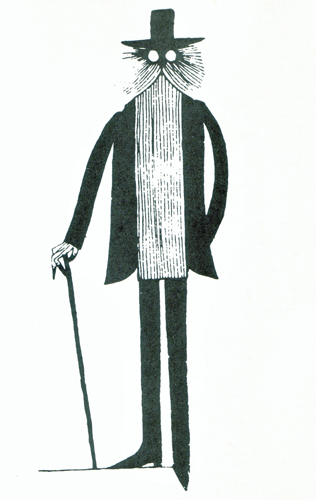 ÍNDICEContribución de la materia a las competencias clave. Pág. 3 y 4. Secuenciación y temporalización de los contenidos. Pág. 5 y 6.Relación entre CONTENIDOS, CRITERIOS, INDICADORES, ESTÁNDARES, INSTRUMENTOS Y COMPETENCIAS CLAVE.  Pág. 7 a 31.LEYENDAS PARA LA INTERPRETACIÓN DE LAS DIFERENTES SIGLAS. Pág. 32.Criterios de calificación y evaluación. Pág. 32 y 33.Metodología, los recursos didácticos y materiales curriculares. Pág. 33 y 34.Medidas de refuerzo y atención a la diversidad. Programas de refuerzo y planes específicos. Pág. 34 y 35.Programas de refuerzo para alumnos con la asignatura pendiente del curso anterior.Planes específicos para el alumnado que permanezca un año más en el mismo curso.Plan de LECTURA, ESCRITURA E INVESTIGACIÓN. Pág. 35Actividades complementarias y extraescolares. Pág. 35Reuniones de Departamento. Pág. 36.Indicadores de logro y procedimientos de evaluación de la aplicación y desarrollo de la programación docente. Pág. 36 y 37.CONTRIBUCIÓN DE LA MATERIA A LA ADQUISICIÓN DE COMPETENCIAS CLAVEEl currículo de Lengua Castellana y Literatura contribuye a la adquisición de las competencias clave, entendidas como una combinación de conocimientos, destrezas y actitudes que todas las personas precisan para su realización y desarrollo personales, así como para el ejercicio de la ciudadanía activa, la inclusión social y el empleo.La adquisición de habilidades lingüísticas para expresar e interpretar conceptos, hechos, pensamientos, sentimientos y opiniones, y para interactuar lingüísticamente de manera adecuada y creativa en diferentes contextos sociales y culturales es un objetivo fundamental de la Lengua Castellana y la Literatura. La competencia en comunicación lingüística es además un instrumento para el acceso al conocimiento en diferentes contextos.Para el desarrollo adecuado de esta competencia es necesario poseer las capacidades y destrezas necesarias para comunicarse de forma oral y escrita en múltiples situaciones, adaptando la propia comunicación a los requisitos del contexto. Además, para ello, se necesita tener conocimientos propiamente lingüísticos: léxicos, gramaticales, semánticos, fonológicos y sintácticos. 		La competencia en comunicación lingüística se desarrolla en diferentes modalidades de comunicación y en diferentes soportes. Desde la lengua oral a la lengua escrita, la comunicación audiovisual o las nuevas formas de comunicación ligadas a las Tecnologías de la Información y la Comunicación.Dentro de la competencia en comunicación lingüística es especialmente relevante la consideración de la lectura como principal vía de acceso al saber a partir de textos diversos, con especial atención a los textos literarios, no sólo considerados como parte de nuestro patrimonio cultural, sino también como fuente de aprendizaje y disfrute a lo largo de la vida.A través de la competencia en comunicación lingüística, la Lengua Castellana y la Literatura desarrolla una serie de actitudes y valores fundamentales en una sociedad democrática: el espíritu crítico, el respeto a los derechos humanos, la concepción del diálogo como vía principal para la resolución de conflictos y el desarrollo de las capacidades afectivas, una actitud de interés y curiosidad hacia el aprendizaje, la creatividad y el reconocimiento de las destrezas inherentes a esta competencia como fuente de placer y desarrollo personal.La materia Lengua Castellana y la Literatura contribuye a la competencia matemática y a las competencias básicas en ciencia y tecnología en tanto que la comprensión y la expresión oral y escrita permiten interpretar fenómenos, describir conceptos y desarrollar razonamientos de tipo matemático, científico y técnico.La lectura atenta y la comprensión literal y deductiva de los enunciados es una parte importante del proceso de resolución de problemas. Las capacidades necesarias en estos ámbitos incluyen el conocimiento del lenguaje matemático, científico y técnico, que destaca por la precisión de sus términos.La competencia digital implica un uso creativo, crítico y seguro de las Tecnologías de la Información y la Comunicación. En este sentido, la materia Lengua Castellana y Literatura requiere la planificación y elaboración de trabajos académicos sobre temas, obras, autores y autoras de la literatura universal, en diferentes soportes, obteniendo e integrando la información de fuentes diversas, haciendo un uso crítico de las Tecnologías de la Información y la Comunicación y aportando un juicio crítico personal y argumentado.Por otra parte, los medios de comunicación digital favorecen el aprendizaje, la investigación y la participación en las redes de colaboración con fines culturales y sociales.Aprender a aprender es la habilidad para iniciar, organizar y mantenerse en el aprendizaje de manera permanente. El dominio del lenguaje permite, a partir de los conocimientos previos y las propias experiencias, integrar nuevas informaciones para seguir aprendiendo de manera continuada. El desarrollo de la competencia de aprender a aprender requiere la adquisición de habilidades básicas necesarias para el aprendizaje como el dominio de la lectura y la escritura. Con esta base, los alumnos y alumnas han de ser capaces de acceder a nuevos conocimientos a través de bibliotecas o de cualquier otra fuente de información impresa en papel o digital, seleccionarlos, procesarlos, asimilarlos y a la vez ser conscientes de su propio proceso de aprendizaje. Dentro de esta competencia, la motivación, la curiosidad y la confianza son cruciales.La Lengua Castellana y la Literatura contribuyen de manera importante al desarrollo de las competencias sociales y cívicas, cuyos elementos fundamentales incluyen el desarrollo de ciertas destrezas como la capacidad de comunicarse de manera constructiva en diferentes entornos sociales y culturales, mostrar actitudes de tolerancia y respeto, comprender y expresar puntos de vista diferentes, negociar sabiendo inspirar confianza y ser capaces de mostrar empatía. A través del lenguaje y la interpretación de problemas de su entorno, los alumnos y alumnas podrán reflexionar sobre sus experiencias personales y sociales; obtener, interpretar y valorar información relevante y elaborar propuestas que les permitan desenvolverse con autonomía y respeto en una sociedad democrática.Además, la educación lingüística implica la constatación de la variedad de los usos de la lengua y la valoración de todas las lenguas como igualmente aptas para desempeñar funciones de comunicación y representación, así como el análisis de los modos mediante los cuales la lengua transmite prejuicios e imágenes estereotipadas de la realidad, con el objeto de contribuir a la erradicación del uso discriminatorio del lenguaje.La competencia de sentido de la iniciativa y espíritu emprendedor está directamente relacionada con la creatividad, la innovación y la asunción de riesgos, así como la habilidad para imaginar, planificar, analizar problemas y tomar decisiones.El dominio de las destrezas comunicativas es esencial para poder transformar las ideas en actos. No sólo permiten expresar sentimientos, vivencias y opiniones, sino que, además, las destrezas son necesarias para generar ideas, dar coherencia y cohesión al discurso, utilizar el diálogo para llegar a acuerdos y formarse un juicio crítico y ético. Todo ello contribuye al desarrollo de la autoestima y la confianza en uno mismo.Por último, la competencia en conciencia y expresión cultural supone conocer, comprender, apreciar y valorar críticamente las diferentes manifestaciones culturales y artísticas y utilizarlas como fuente de enriquecimiento y disfrute personal y considerarlas parte de la riqueza y patrimonio de los pueblos. Conlleva el aprecio de la importancia de la expresión creativa de ideas, experiencias y emociones a través de diferentes medios, como es el caso de la literatura y su relación con otras manifestaciones artísticas (música, pintura, arquitectura, escultura, cine…).La lectura, la interpretación y valoración de las obras literarias con una actitud abierta, respetuosa y crítica son parte esencial de esta competencia, así como la creación de textos literarios utilizando códigos estéticos. Es fundamental el acceso a bibliotecas, librerías, catálogos, la asistencia a representaciones artísticas y el interés por participar en la vida cultural.Dentro de la competencia en conciencia y expresión cultural, debemos incluir la comprensión y el aprecio por la diversidad lingüística y el interés por preservarla, con especial interés por la situación lingüística de Asturias y de España. Para llevar a cabo el proceso de enseñanza-aprendizaje de la Lengua Castellana y Literatura que permita el desarrollo de las competencias ya señaladas, se tendrán en cuenta las orientaciones metodológicas que se proponen a continuación especialmente relevantes en la materia Lengua Castellana y Literatura.Las competencias clave son el eje en torno al cual se articula y se planifica el proceso de enseñanza-aprendizaje a lo largo de todas las etapas educativas, pero su adquisición debe favorecerse de forma progresiva y coherente. De ahí que en la etapa de Bachillerato sea importante seguir poniendo en práctica y profundizar en los métodos que den la oportunidad al alumnado de contextualizar los aprendizajes y de participar en ellos de forma activa, significativa, crítica y creativa. La interrelación entre “aprender a conocer”, “aprender a hacer”, “aprender a ser” y “aprender a convivir” -pilares básicos establecidos por la UNESCO (1996) de una educación permanente para el Siglo XXI- sigue siendo básica en esta etapa para generar aprendizajes más profundos y duraderos y que faciliten la transferencia de los saberes adquiridos a contextos más heterogéneos.El proceso de enseñanza-aprendizaje de la materia Lengua Castellana y Literatura en Bachillerato debe profundizar en el enfoque comunicativo ya adoptado en la etapa de Educación Secundaria Obligatoria que permita seguir desarrollando de forma gradual e integral todas las destrezas comunicativas y la funcionalidad de los aprendizajes: escuchar y hablar, leer y escribir.2. ORGANIZACIÓN, SECUENCIACIÓN Y TEMPORALIZACIÓN DE LOS CONTENIDOS DEL CURRÍCULO	Los contenidos establecidos por el actual Currículo se dividirán en dos grandes bloques: contenidos de tipo práctico y contenidos de tipo teórico. En cuanto a los primeros, irán destinados a profundizar en las competencias clave adquiridas durante la Educación Secundaria y consolidadas en el primer curso del Bachillerato. Los teóricos, por su parte, son los específicos del segundo curso de Bachillerato y se integrarán en diez unidades temáticas agrupadas en dos secciones: Lengua y Literatura. De esta manera, los contenidos de la materia para el presente curso quedan como sigue:CONTENIDOS DE TIPO PRÁCTICO:- El resumen de textos.- Reformulación léxica.- Comprensión lectora.- Comentario crítico de textos (expresión escrita).- Comprensión oral.- Expresión oral.- Análisis morfológico de palabras.- Análisis y comentario sintáctico de oraciones.- Creación literaria.CONTENIDOS DE TIPO TEÓRICO:Tema 1: La palabra: la formación del léxico.Tema 2: El texto y sus propiedades. La intertextualidad.Tema 3: Las modalidades discursivas: La exposición y la argumentación.Tema 4: El texto periodístico y publicitario.Tema 5: El texto humanístico, científico y empresarial.Tema 6: El castellano actual. El español en el mundo.Tema 7: La poesía del siglo XX. Antología del grupo poético del 27.Tema 8: El teatro en el siglo XX. Luces de Bohemia, de Valle-Inclán.Tema 9: La evolución de la novela en el siglo XX. Los santos inocentes, de Miguel Delibes.Tema 10: El ensayo hasta nuestros días. Ética para Amador, de Fernando Savater.En cuanto a la temporalización de estos contenidos, se prevé desarrollarlos de manera equilibrada entre los tres trimestres del curso:Lecturas obligatorias:1ª evaluación: - Ética para Amador, de Fernando Savater (Editorial Ariel).2ª evaluación:- Luces de Bohemia, de Valle-Inclán (Editorial Espasa-Calpe).- Los santos inocentes, de Miguel Delibes (Editorial Planeta).3ª evaluación:- Antología del grupo poético del 27, edición de Vicente Gaos (VV.AA, Editorial Cátedra).CLEYENDAS PARA LA CORRECTA INTERPRETACIÓN DE LA TABLA.Para una correcta interpretación de la tabla, hemos de comenzar señalando que esta se encuentra integrada por cinco columnas en las que se exponen, en el siguiente orden:Contenidos.Criterios de evaluación.Indicadores.Competencias clave (CC).Procedimientos de evaluación (P.E) Asimismo, se ha establecido una estructuración de los criterios de evaluación, indicadores y contenidos, según los cuatro bloques en los que se ordena la asignatura.LEYENDA PARA LA INTERPRETACIÓN DE LA ABREVIATURA DE LAS COMPETENCIAS CLAVECC: Competencias claveCL: competencia lingüística-CAA: competencia aprender a aprender.CD: competencia digital.CSIEE: competencia de sentido de la iniciativa y espíritu emprendedor.CSC: competencias sociales y cívicas.CMCT: competencia matemática y competencias básicas en ciencia y tecnología.CEC: conciencia y expresiones culturales.LEYENDA PARA LA INTERPRETACIÓN DE LA ABREVIATURA DE LOS PROCEDIMIENTOS DE EVALUACIÓN (PE)OSA: observación sistemática en el aula.APA: análisis de las producciones del alumnado.PE o PO: pruebas específicas u objetivas (exámenes)    ACEO: actividades de expresión y comprensión oral.4.CRITERIOS DE CALIFICACIÓN Y EVALUACIÓNANALISIS DE LAS PRODUCCIONES DEL ALUMNADO: ORALES Y/O ESCRITAS: 20%PRUEBAS ESPECÍFICAS: 80%En todas las producciones escritas (redacciones, exámenes…) se tendrá en cuenta: Una correcta presentación y caligrafía por las que podrá restar hasta 1 punto.Así como faltas ortográficas o de expresión, por las que se descontará 0,1; teniendo como límite 2 puntos.EVALUACIÓNSe realizarán dos exámenes por trimestre. Para superar cada evaluación, será obligatorio aprobar los contenidos teóricos de las pruebas (2 de los 4 puntos de este apartado en cada examen), pues están asociados a un bloque íntegro de los estándares de aprendizaje del curso (IV: Educación Literaria) a un alto porcentaje del bloque III (Conocimiento de la Lengua) y a parte del bloque II (Comunicación escrita). De lo contrario, no se hará media entre los exámenes y la evaluación estará suspensa.Cuando no se obtenga una calificación positiva en una evaluación, el alumno tendrá derecho a una prueba de recuperación en la semana siguiente a la entrega del boletín de calificaciones. En el caso de no superar dicha prueba, deberá recuperarla en el examen de repesca de mayo.Los estándares evaluables al margen de los exámenes (exposiciones orales, proyectos…) se irán recuperando mediante las actividades que cada profesor vaya considerando oportunas.Para el redondeo de los decimales, tanto en la calificación de cada evaluación como en la final ordinaria, se tendrán en cuenta la actitud, el interés y la participación de cada alumno en función del registro diario en el cuaderno del profesor. En cualquier caso, la posibilidad de un redondeo al alza sólo se planteará en el caso de que la media supere en al menos 5 décimas el número entero precedente.Para poder realizar la media del curso en la calificación final ordinaria, será necesario superar todas las evaluaciones, pues los estándares de aprendizaje evaluables relacionados con los contenidos teóricos y buena parte de los asociados a los prácticos varían sustancialmente en cada trimestre.En dicha media, la tercera evaluación tendrá un peso ligeramente superior, ya que se trata del trimestre en el que los estándares de aprendizaje vinculados a los contenidos prácticos del curso son los de mayor complejidad y en el que todos se desarrollan con más profundidad. Por ello, en términos cuantitativos, la media de la calificación ordinaria se obtendrá a partir de los siguientes porcentajes:- 1ª EVALUACIÓN: 30%.- 2ª EVALUACIÓN: 30%.- 3ª EVALUACIÓN: 40%.Prueba extraordinaria de junio: una vez terminado el proceso de evaluación final ordinaria, el alumno tendrá derecho a la realización de una prueba extraordinaria en junio. Esta prueba tendrá una estructura similar a la de los exámenes del curso (contenidos teóricos y prácticos) y versará sobre los estándares de aprendizaje asociados a las evaluaciones no superadas ni recuperadas.METODOLOGÍA, RECURSOS DIDÁCTICOS Y MATERIALES CURRICULARES.A pesar del carácter postobligatorio de la etapa de Bachillerato, la inclusión de las competencias como elemento esencial del currículo en la ESO, y el hecho de que sea el desarrollo de las mismas el eje en torno al cual se articula y se planifica el proceso de enseñanza-aprendizaje, hacen necesario continuar estrategias de enseñanza que den la oportunidad al alumnado de participar de forma activa, significativa y creativa en sus aprendizajes. En este sentido, las metodologías activas, que ponen énfasis en la contextualización de la enseñanza y en la integración de diferentes tipos de contenidos generan aprendizajes profundos y duraderos, a la vez que facilitan la transferencia de los saberes adquiridos a contextos más heterogéneos.De esta manera, contribuiremos al desarrollo de las competencias básicas basándonos en las siguientes prácticas:Partir del trabajo con textos orales y escritos, en soporte papel y digital, que permitan el desarrollo de todas las competencias.Facilitar la construcción de aprendizajes significativos diseñando actividades que permitan al alumno establecer relaciones entre los conocimientos y experiencias previas y los nuevos aprendizajes.Garantizar la funcionalidad de los aprendizajes, es decir, asegurar que puedan ser utilizados en las circunstancias reales en que el alumno los necesite y que sean útiles para la adquisición de nuevos aprendizajes.Los contenidos deben partir, en la medida de lo posible, de situaciones reales.Promover el tratamiento interactivo y relacional de los contenidos. Para eso es necesario un estudio recurrente de los contenidos, que retome y amplíe lo tratado en cursos y unidades anteriores.La lectura ocupará un lugar muy importante en la clase diaria como paso previo a la comprensión de mensajes. El alumno debe valorar los aspectos prosódicos  (entonación adecuada, ritmo e intensidad fónica) como elementos indispensables para lograr una comunicación idónea, y se promoverá la creación literaria.Fomentar el uso de las TIC en el aula: trabajos en formato digital, consulta de fuentes por Internet, presentaciones en diapositivas, edición de vídeos, etc.8- Realización de tareas / proyectos para el desarrollo de las competencias clave del alumnado, dentro de la propia materia o de manera interdisciplinar.9- Desarrollo de la metodología del aprendizaje cooperativo para mejorar las destrezas de todos los alumnos aprovechando la heterogeneidad de los grupos y con el fin de mejorar la convivencia en el aula y en el centro.El Departamento de Lengua castellana y Literatura tiene activo un blog donde los profesores van subiendo materiales curriculares de producción propia (plantillas de proyectos y tareas, rúbricas, textos), así como algunos de los productos elaborados por el alumnado: http://pidolaredylapalabra.blogspot.com.es/ El libro de texto empleado para los contenidos teóricos será el elaborado por el profesorado del Departamento de Lengua Castellana y Literatura, y estará a disposición del alumnado a través del Aula Virtual del Centro. En cuanto a los contenidos prácticos, los profesores facilitarán a los alumnos los materiales necesarios (esquemas, apuntes, textos, etc.).MEDIDAS DE REFUERZO Y ATENCIÓN A LA DIVERSIDAD. PROGRAMAS DE REFUERZO Y PLANES ESPECÍFICOS. 	El concepto de atención a la diversidad mantiene una estrecha relación con el de enseñanza personalizada, lo cual supone que en el proceso educativo se tengan en cuenta las características individuales de los alumnos. En Bachillerato nos podemos encontrar, presumiblemente, con tres tipos de situaciones en las que se precisen adaptaciones curriculares: 	a) Adaptaciones curriculares no significativas para aquellos alumnos que, a lo largo del proceso de evaluación continua, necesiten algún refuerzo en aspectos puntuales del currículo.	b) Adaptaciones curriculares no significativas para aquellos alumnos que, habiendo promocionado con su grupo, mantienen retrasos o bloqueos en Lengua y Literatura, pero cuya recuperación, aun así, es posible.	c) Adaptaciones curriculares no significativas para alumnos con altas capacidades de aprendizaje en nuestra materia. En este curso, tenemos un AACC. El profesor responsable averiguará si sobresale en la materia. En este caso, le podría ir proponiendo actividades más complejas que al resto de sus compañeros; para, de este modo, dar respuesta a sus necesidades.	d) Adaptaciones curriculares significativas para aquellos alumnos con notables deficiencias de aprendizaje (minusválidos, discapacitados psíquicos...).	Pensamos que la fórmula más adecuada para atender a esos alumnos con particularidades de aprendizaje dentro del horario normal de clase consiste en dejar un tiempo para actividades individualizadas: mientras los alumnos más retrasados realizan ejercicios de recuperación, los más destacados llevarán a cabo actividades de desarrollo y profundización.   De la existencia de alumnos con necesidades educativas encuadradas en alguno de los apartados anteriores se dará cumplida cuenta en las actas de las reuniones de Departamento semanales.PROGRAMAS DE REFUERZO PARA ALUMNOS CON LA ASIGNATURA PENDIENTE DEL CURSO ANTERIOR.	Los alumnos que accedan a 2º Bachillerato con la materia pendiente del curso anterior deberán superarla mediante la realización de unas actividades específicas de refuerzo y un examen por trimestre en el que se valore su adquisición de conocimientos y destrezas. Al empezar cada evaluación el profesor de 2º curso de Bachillerato facilitará las actividades correspondientes a los discentes que se encuentren en esta situación. Asimismo, les comunicará por escrito a los alumnos y sus padres o tutores legales su plazo de entrega y la fecha de realización de cada examen. 	De esta manera, para recuperar la materia pendiente, el alumno deberá realizar las actividades y superar el examen de cada evaluación, que contarán, respectivamente, un 30% y un 70% de la calificación final de cada trimestre.PLANES ESPECÍFICOS PARA EL ALUMNADO QUE PERMANEZCA UN AÑO MÁS EN EL MISMO CURSO.	Los alumnos que permanezcan otro año en el mismo nivel educativo deberán realizar actividades de refuerzo sobre aquellos aspectos de la programación que no hayan superado en el curso anterior, de manera que se garantice la consecución de los estándares de aprendizaje en la programación. Dichas actividades serán entregadas periódicamente por el profesor al alumno y serán objeto de una revisión mensual por parte del docente. Los padres o tutores legales del alumno serán informados puntualmente del desarrollo de este plan.PLAN DE LECTURA, ESCRITURA E INVESTIGACIÓN.Objetivos del plan lector:Desarrollar la competencia y el hábito lector del alumnado, de modo que adquiera tanto la capacidad de leer de forma compresiva como un hábito lector que le permita seguir disfrutando de la lectura a lo largo de la vida.Desarrollar la expresión oral y escrita, con el fin de que los alumnos y alumnas adquieran unas habilidades de expresión oral y escrita que le permita manejarse eficazmente en la vida tanto en el ámbito académico como fuera del mismo.Desarrollar la capacidad investigadora, dotando al alumno de habilidades para buscar información, valorarla y procesarla con eficacia, de tal manera que los alumnos y alumnas lleguen a ser personas autónomas en la construcción del conocimiento.	Cumpliendo con lo señalado en el currículo de BACHILLERATO del Principado de Asturias, semanalmente, se dedicará una hora lectiva a la lectura expresiva y comprensiva de las obras programadas como obligatorias para este curso. Empleándose, además, técnicas propias del trabajo cooperativo, como la LECTURA COMPARTIDA.Del mismo modo, dadas las características de nuestra asignatura y con el fin de lograr la consecución de objetivos propuestos para el PLEI, se aprovechará, diariamente, los contenidos del curso, para ofrecer al alumnado textos afines a sus gustos, sobre los cuales realizarán no solo actividades de lectura expresiva y comprensiva- o de dramatización, cuando sea pertinente, sino también de otra índole, como la composición de textos propios del ámbito personal, familiar, académico y de las relaciones sociales próximos a las experiencias del alumnado en soporte papel o digital; identificación del tema resúmenes; investigaciones sobre determinados aspectos… 8. ACTIVIDADES COMPLEMENTARIAS Y EXTRAESCOLARES-Asistencia a representaciones teatrales (según disponibilidad y calendario).-Participación en concursos literarios y en el Concurso Hispanoamericano de Ortografía.-Organización de conferencias de temas relacionados con la asignatura y presencia de escritores en el IES.- Asistencia a recital poético.- Cualquier otra actividad que a lo largo del curso se programe y que tenga relación con los contenidos y objetivos de la asignatura.9. INDICADORES DE LOGRO Y PROCEDIMIENTO DE EVALUACIÓN DE LA APLICACIÓN Y DESARROLLO DE LA PROGRAMACIÓN DOCENTE.Esta programación docente, como se indica en el artículo 34 del Decreto 42/2015, deberá ser evaluada. Dicha evaluación se realizará de forma: Mensual: a lo largo del curso, en las reuniones departamentales, la Jefa de Departamento irá recogiendo información sobre cómo van aplicando los profesores que den clase en 2º de Bachillerato la programación; especialmente, en lo referido a la temporalización, para poder realizar los ajustes y modificaciones oportunas.Trimestral: del mismo modo, después cada evaluación, se realizará un análisis de los resultados obtenidos por cada curso y grupo; para poder así realizar modificaciones y plantear ideas de mejora.Final de curso: una vez finalizado el curso escolar, el departamento realizará una evaluación de la programación didáctica para cada curso y grupo; centrándose, principalmente, en:El grado de cumplimiento y adecuación de lo programado.Resultados académicos del alumnado.La evaluación será realizada por el profesorado que da clase en este curso, según el modelo propuesto por el centro. La Jefa de Departamento recogerá, después, en el acta de Departamento la síntesis de las conclusiones que considere oportunas.MODELO PROPUESTO POR EL CENTRO.Grado de cumplimiento y adecuación de lo programado.Propuesta de mejora de los aspectos valorados negativamente (con 1 o 2).Análisis de los resultados académicos y su relación con la programación docente.FECHA:                                         FIRMADO:                                                                      .CONTENIDOS TEÓRICOSCONTENIDOS PRÁCTICOS1ª EVALUACIÓNTemas 1, 6 y 10.- Resumen de textos, comprensión lectora.- Comprensión y expresión oral.- Reformulación léxica.- Análisis morfológico.- Sintaxis: hasta la oración sustantiva.- Expresión escrita (ensayo).2ª EVALUACIÓNTemas 2, 3, 8 y 9.- Repaso de los contenidos anteriores.- Análisis morfológico.- Sintaxis: hasta la oración adjetiva sustantivada.- Comentario de textos.- Expresión escrita (narrativa).3ª EVALUACIÓNTemas 4, 5 y 7.- Repaso de los contenidos anteriores.- Análisis morfológico.- Sintaxis: hasta las oraciones adverbiales impropias.- Expresión escrita (crónica).3. RELACIÓN ENTRE CONTENIDOS, CRITERIOS, INDICADORES, ESTÁNDARES, INSTRUMENTOS Y COMPETENCIAS CLAVE.3. RELACIÓN ENTRE CONTENIDOS, CRITERIOS, INDICADORES, ESTÁNDARES, INSTRUMENTOS Y COMPETENCIAS CLAVE.3. RELACIÓN ENTRE CONTENIDOS, CRITERIOS, INDICADORES, ESTÁNDARES, INSTRUMENTOS Y COMPETENCIAS CLAVE.3. RELACIÓN ENTRE CONTENIDOS, CRITERIOS, INDICADORES, ESTÁNDARES, INSTRUMENTOS Y COMPETENCIAS CLAVE.3. RELACIÓN ENTRE CONTENIDOS, CRITERIOS, INDICADORES, ESTÁNDARES, INSTRUMENTOS Y COMPETENCIAS CLAVE.3. RELACIÓN ENTRE CONTENIDOS, CRITERIOS, INDICADORES, ESTÁNDARES, INSTRUMENTOS Y COMPETENCIAS CLAVE.CONTENIDOSC.EVALUACIÓNINDICADORESE. APRENDIZAJEP. EC.CBLOQUE I: Comunicación oral: escuchar y hablar.BLOQUE I: Comunicación oral: escuchar y hablar.BLOQUE I: Comunicación oral: escuchar y hablar.BLOQUE I: Comunicación oral: escuchar y hablar.BLOQUE I: Comunicación oral: escuchar y hablar.I- La comunicación oral no espontanea en el ámbito académico, periodístico, profesional y empresarial. Textos expositivos y argumentativos. Su caracterización.1) Escuchar de forma activa y analizar textos orales argumentativos y expositivos procedentes del ámbito académico, periodístico, profesional y empresarial, identificando los rasgos propios de su género, relacionando los aspectos formales del texto con la intención comunicativa del emisor y con el resto de los factores de la situación comunicativa.A) Analizar en una argumentación oral los recursos verbales y no verbales empleados por el emisor y valorarlos en función de la situación comunicativa, reconociendo las distintas estructuras del contenido de este tipo de texto.B) Analizar textos orales argumentativos y expositivos del ámbito académico, periodístico, profesional y empresarial, identificando sus rasgos específicos y los recursos formales y expresivos empleados, en función de los elementos de la situación comunicativa.• Reconoce las distintas formas de organización del contenido en una argumentación oral, analizando los recursos verbales y no verbales empleados por el emisor y valorándolos en función de los elementos de la situación comunicativa.• Analiza los recursos verbales y no verbales presentes en textos orales argumentativos y expositivos procedentes del ámbito académico, periodístico, profesional y empresarial relacionando los aspectos formales y expresivos con la intención del emisor, el género textual y el resto de los elementos de la situación comunicativa.ACEOOSAPECAACLII- Escucha activa.1) Escuchar de forma activa y analizar textos orales argumentativos y expositivos procedentes del ámbito académico, periodístico, profesional y empresarial, identificando los rasgos propios de su género, relacionando los aspectos formales del texto con la intención comunicativa del emisor y con el resto de los factores de la situación comunicativa.C)  Escuchar activamente, tomar notas y plantear dudas.• Reconoce las distintas formas de organización del contenido en una argumentación oral, analizando los recursos verbales y no verbales empleados por el emisor y valorándolos en función de los elementos de la situación comunicativa.• Analiza los recursos verbales y no verbales presentes en textos orales argumentativos y expositivos procedentes del ámbito académico, periodístico, profesional y empresarial relacionando los aspectos formales y expresivos con la intención del emisor, el género textual y el resto de los elementos de la situación comunicativa.ACEOOSAPECAACLIII- Análisis y síntesis de textos orales argumentativos y expositivos del ámbito académico, periodístico, profesional y empresarial.2) Sintetizar el contenido de textos expositivos y argumentativos orales del ámbito académico: conferencias y mesas redondas; diferenciando la información relevante y accesoria y utilizando la escucha activa como un medio de adquisición de conocimientos.A) Utilizar estrategias que permitan recopilar la información relevante en diferentes exposiciones orales argumentativas y expositivas (conferencias, mesas redondas, etc.) tales como la escucha activa, la toma de notas, intervenciones para plantear dudas, etc.B) Sintetizar por escrito el contenido de textos expositivos y argumentativos orales del ámbito académico, a partir de la información relevante.• Sintetiza por escrito el contenido de textos orales argumentativos y expositivos procedentes del ámbito académico, periodístico, profesional o empresarial discriminando la información relevante.ACEOOSAPECAACLIV-Comprensión, interpretación y producción de textos orales procedentes de los medios de comunicación social: géneros informativos y de opinión. La publicidad.3) Extraer información de textos orales periodísticos y publicitarios procedentes de los medios de comunicación social, reconociendo la intención comunicativa,el tema, la estructura del contenido, identificando los rasgos propios del género periodístico, los recursos verbales y no verbales utilizados y valorando de forma crítica su forma y su contenido.A) Extraer e interpretar información de textos orales publicitarios y periodísticos reconociendo y diferenciando información y persuasión, identificando los recursos que utiliza el emisor para atraer la atención y persuadir al público destinatario y rechazando las ideas discriminatorias.B) Valorar críticamente la forma y el contenido de textos orales periodísticos y publicitarios procedentes de los medios de comunicación social.C) Reconocer los recursos que utiliza la publicidad y valorarlos críticamente.• Interpreta diversos anuncios sonoros y audiovisuales identificando la información y la persuasión, reconociendo los elementos que utiliza el emisor para seducir al receptor, valorando críticamente su forma y su contenido y rechazando las ideas discriminatorias.ACEOAPAPECLCAACSCV.- Presentación oral: planificación, documentación, evaluación y mejora. El punto de vista. Opinión y argumentación.VI- Valoración de la lengua oral como instrumento de aprendizaje, como medio para transmitir conocimientos, ideas y sentimientos y como herramienta para regular la conducta y posibilitar la resolución de conflictos.4) Realizar una presentación académica oral sobre un tema controvertido, contraponiendo puntos de vista enfrentados, defendiendo una opinión personal con argumentos convincentes y utilizando las Tecnologías de la Información y la Comunicación para su realización, evaluación y mejora.A) Realizar una presentación académica oral sobre un tema controvertido, de forma individual o en grupo, analizando posturas enfrentadas y defendiendo una opinión propia mediante argumentos convincentes.B) Planificar y documentar presentaciones académicas orales sobre distintos temas, recopilando información de diferentes fuentes y utilizando procedimientos de cita.C) Analizar la información recopilada, valorando diferentes opiniones y argumentaciones e incluyendo de forma argumentada su propia opinión.D) Seleccionar y organizar la información elaborando una síntesis de esta para su presentación: guion, esquema, etc.E) Presentar las conclusiones de sus trabajos de forma oral con el apoyo de las Tecnologías de la Información y la Comunicación, cuidando su expresión verbal (claridad, precisión y corrección) y no verbal, utilizando los recursos expresivos propios del lenguaje formal y ajustando su actuación a las condiciones de la situación comunicativa.F) Evaluar presentaciones propias y ajenas utilizando diferentes estrategias que le permitan detectar dificultades estructurales y expresivas y realizar propuestas de mejora que favorezcan un desarrollo en sus prácticas discursivas orales y el progreso en el aprendizaje.• Planifica, realiza y evalúa presentaciones académicas orales de forma individual o en grupo sobre un tema polémico de carácter académico o de la actualidad social, científica o cultural, analizando posturas enfrentadas y defendiendo una opinión propia mediante argumentos convincentes.•Recopila información, así como apoyos audiovisuales o gráficos consultando fuentes de información diversa y utilizando correctamente los procedimientos de cita.• Clasifica y estructura la información obtenida elaborando un guion de la presentación.• Se expresa oralmente con claridad, precisión y corrección, ajustando su actuación verbal y no verbal a las condiciones de la situación comunicativa y utilizando los recursos expresivos propios del registro formal.• Evalúa sus presentaciones orales y las de sus compañeros, detectando las dificultades estructurales y expresivas y diseñando estrategias para mejorar sus prácticas orales y progresar en el aprendizaje autónomo.APAACEOOSAAPAACEOOSACLCAACDCSCCLCAACDCSCCONTENIDOSC.EVALUACIÓNINDICADORESE. APRENDIZAJEP. EC.CBLOQUE II: Comunicación escrita: leer y escribir.BLOQUE II: Comunicación escrita: leer y escribir.BLOQUE II: Comunicación escrita: leer y escribir.BLOQUE II: Comunicación escrita: leer y escribir.BLOQUE II: Comunicación escrita: leer y escribir.I- La comunicación escrita en el ámbito académico, periodístico, profesional y empresarial. Sus elementos. Géneros textuales. Características de los diferentes tipos de texto.1.Comprender y producir textos expositivos y argumentativos propios del ámbito académico, periodístico, profesional o empresarial, identificando la intención del emisor, resumiendo su contenido, diferenciando la idea principal y explicando el modo de organización.A- Comprender el sentido global de textos escritos de carácter expositivo y argumentativo propios del ámbito académico, periodístico, profesional o empresarial diferenciando ideas principales y secundarias.B- Reconocer los elementos fundamentales que configuran la situación comunicativa (tema, propósito, relación entre emisor y destinatario, canal utilizado, registro y contexto) en textos escritos de carácter expositivo y argumentativo.C- Sintetizar el contenido de textos de carácter expositivo y argumentativo propios del ámbito académico, periodístico, profesional y empresarial distinguiendo la información importante y la información accesoria.D- Analizar la estructura organizativa de textos de carecer expositivo y argumentativo,identificando la relación y la jerarquía entre sus partes, así como los distintos tipos de conectores y organizadores de la información.E- Redactar textos expositivos y argumentativos fijando previamente el objetivo y planificando su estructura, organizando los contenidos de manera coherente, desarrollando el tema mediante sucesivos enunciados cohesionados, utilizando el registro adecuado a la intención comunicativa, con originalidad y corrección gramatical, ortográfica y tipográfica.F- Revisar el texto en sucesivas fases tanto en su forma como en su contenido y aplicar al texto final las propuestas de mejora que vayan surgiendo.• Comprende el sentido global de textos escritos de carácter expositivo y argumentativo propios del ámbito académico, periodístico, profesional o empresarial identificando la intención comunicativa del emisor y su idea principal.• Sintetiza textos de carácter expositivo y argumentativo propios del ámbito académico, periodístico, profesionalo empresarial, diferenciando las ideas principales y secundarias.• Analiza la estructura de textos expositivos y argumentativos procedentes del ámbito académico, periodístico, profesional o empresarial identificando los distintos tipos de conectores y organizadores de la información textual.• Produce textos expositivos y argumentativos propios usando el registro adecuado a la intención comunicativa, organizando los enunciados en secuencias lineales cohesionadas y respetando las normas ortográficas y gramaticales. Revisa su producción escrita para mejorarla.APAPECLCAAII- Análisis, síntesis y comentario de textos escritos del ámbito académico, periodístico, profesional y empresarial.4. Analizar textos escritos argumentativos y expositivos propios del ámbito académico, periodístico, profesional o empresarial, identificando sus rasgos formales característicos y relacionando sus características expresivas con la intención comunicativa y con el resto de los elementos de la situación comunicativa.A) Analizar textos escritos argumentativos y expositivos propios del ámbito periodístico, profesional y empresarial identificando sus rasgos característicos y utilizando la terminología gramatical adecuada.B) Describir los elementos que configuran la situación comunicativa en textos escritos argumentativos y expositivos del ámbito académico, periodístico, profesional y empresarial.C) Utilizar los recursos gramaticales y léxico-semánticos previamente adquiridos para dar cohesión a sus producciones escritas y justificar su uso.D) Conocer y explicar, a partir de diferentes textos expositivos y argumentativos, los distintos procedimientos de cita presentes en los textos reconociendo su función.• Describe los rasgos morfosintácticos, léxico-semánticos y pragmático-textuales presentes en un texto expositivo o argumentativo procedente del ámbito académico, periodístico, profesional o empresarial utilizando a terminología gramatical adecuada y poniendo de manifiesto su relación con la intención comunicativa del emisor y con los rasgos propios del genero textual.• Reconoce, describe y utiliza los recursos gramaticales (sustitución pronominal, uso reiterado de determinadas estructuras sintácticas, correlación temporal,) y léxico-semánticos (sustitución por sinónimos, hipónimos e hiperónimos, reiteraciones léxicas…) que proporcionan cohesión a los textos escritos.• Reconoce y explica los distintos procedimientos de cita (estilo directo, estilo indirecto o estilo indirecto libre y cita encubierta) presentes en textos expositivos y argumentativos, reconociendo su función en el texto.APAOSAPECLCAACSCIII- Planificación, realización, revisión y mejora de textos escritos expositivos y argumentativos de diferentes ámbitos sociales y académicos.2. Escribir textos expositivos y argumentativos propios del ámbito académico con rigor, claridad y corrección, empleando argumentos adecuados y convincentes y ajustando su expresión a la intención comunicativa y al resto de las condiciones de la situación comunicativa.A)  Redactar textos expositivos y argumentativos propios del ámbito académico con rigor, claridad y originalidad, aplicando a su producción escrita los conocimientos gramaticales y pragmáticos adquiridos.B) Presentar adecuadamente sus escritos, tanto en soporte papel como digital, respetando normas gramaticales, ortográficas y tipográficas.C) Adaptar la expresión a las condiciones de la situación comunicativa utilizando un registro formal y evitando el uso de coloquialismos.D) Evaluar y corregir su propia producción escrita y la de sus compañeros y compañeras, recurriendo a diferentes obras de consulta, tanto impresas como digitales, para su corrección, reconociendo las dificultades estructurales y expresivas y diseñando estrategias de mejora.E) Aplicar a su producción escrita y a la de sus compañeros y compañeras las propuestas de mejora que surjan a partir de la evaluación de sus textos.• Desarrolla por escrito un tema del currículo con rigor, claridad y corrección ortográfica y gramatical, aplicando los conocimientos gramaticales y pragmáticos para mejorar la expresión escrita.• En sus producciones escritas ajustasu expresión a las condiciones de la situación comunicativa (tema, ámbito discursivo, tipo de destinatarios, genero textual…) empleando los recursos expresivos propios del registro formal y evitando el uso de coloquialismos.• Evalúa sus propias producciones escritas y las de sus compañeros, reconociendo las dificultades estructurales y expresivas, recurriendo a obras de consulta tanto impresas como digitales para su corrección y diseñando estrategias para mejorar su redacción y avanzar en el aprendizaje autónomo.OSAAPAPECLCAACDCSIEEIII- Planificación, realización, revisión y mejora de textos escritos expositivos y argumentativos de diferentes ámbitos sociales y académicos.3.  Realizar trabajos académicos individuales o en grupo sobre temas polémicos del currículo o de la actualidad social, científica o cultural planificando su realización, contrastando opiniones enfrentadas, defendiendo una opinión personal y utilizando las Tecnologías de la Información y la Comunicación para su realización, evaluación y mejora.3.  Realizar trabajos académicos individuales o en grupo sobre temas polémicos del currículo o de la actualidad social, científica o cultural planificando surealización, contrastando opiniones enfrentadas, defendiendo una opinión personal y utilizando las Tecnologías de la Información y la Comunicación para su realización, evaluación y mejora.A) Desarrollar trabajos académicos individuales y en grupo sobre temas controvertidos del currículo o de la actualidad social, científica y cultural con rigor, claridad y originalidad.B) Utilizar de forma autónoma estrategias para planificar sus trabajos académicos con anterioridad y fijar objetivos concretos para los mismos.C) Contrastar en sus trabajos posturas enfrentadas, así como elaborar y defender opiniones personales mediante distintos tipos de argumentos.D) Utilizar las Tecnologías de la Información y la Comunicación para documentarse, seleccionando, a partir de fuentes diversas, los datos pertinentes para un propósito determinado, contrastando la información y organizándola mediante fichas, resúmenes o esquemas.E) Estructurar sus trabajos mediante epígrafes y usar de manera apropiada los procedimientos de cita, notas a pie de página, así como la bibliografía consultada.• Realiza trabajos académicos individuales y en grupo sobre un tema controvertido del currículo o de la actualidad social, cultural o científica planificando su realización, fijando sus propios objetivos, contrastando posturas enfrentadas, organizando y defendiendo una opinión propia mediante distintos tipos de argumentos.• Utiliza las Tecnologías de la Información y la Comunicación para documentarse, consultando fuentes diversas, evaluando, contrastando, seleccionando y organizando la información relevante mediante fichas resumen.• Respeta las normas de presentación de trabajos escritos: organización en epígrafes, procedimientos de cita, notas a pie de páginas, bibliografía,APACLCAACDCSIEECECCMCTIV- Valoración crítica de los mensajes, rechazando estereotipos, prejuicios y discriminaciones de todo tipo y utilización en sus escritos de un lenguaje exento de prejuicios, inclusivo y no sexista.3.  Realizar trabajos académicos individuales o en grupo sobre temas polémicos del currículo o de la actualidad social, científica o cultural planificando su realización, contrastando opiniones enfrentadas, defendiendo una opinión personal y utilizando las Tecnologías de la Información y la Comunicación para su realización, evaluación y mejora.3.  Realizar trabajos académicos individuales o en grupo sobre temas polémicos del currículo o de la actualidad social, científica o cultural planificando surealización, contrastando opiniones enfrentadas, defendiendo una opinión personal y utilizando las Tecnologías de la Información y la Comunicación para su realización, evaluación y mejora.A) Desarrollar trabajos académicos individuales y en grupo sobre temas controvertidos del currículo o de la actualidad social, científica y cultural con rigor, claridad y originalidad.C) Contrastar en sus trabajos posturas enfrentadas, así como elaborar y defender opiniones personales mediante distintos tipos de argumentos• Realiza trabajos académicos individuales y en grupo sobre un tema controvertido del currículo o de la actualidad social, cultural o científica planificando su realización, fijando sus propios objetivos, contrastando posturas enfrentadas, organizando y defendiendo una opinión propia mediante distintos tipos de argumentos.OSAAPA   ACEOCSCCAABLOQUE III: CONOCIMIENTO DE LA LENGUABLOQUE III: CONOCIMIENTO DE LA LENGUABLOQUE III: CONOCIMIENTO DE LA LENGUABLOQUE III: CONOCIMIENTO DE LA LENGUABLOQUE III: CONOCIMIENTO DE LA LENGUABLOQUE III: CONOCIMIENTO DE LA LENGUALA PALABRALA PALABRALA PALABRALA PALABRALA PALABRALA PALABRACONTENIDOSC.EVALUACIÓNINDICADORESE. APRENDIZAJEP. EC.CI- Análisis de los elementos constitutivos y explicación del léxico castellano y de los procedimientos de formación de léxico mediante prefijos, sufijos, parasíntesis, siglas, acrónimos y abreviaciones. Reconocimiento de la procedencia grecolatina de la mayor parte del léxico español. Otros procedimientos para incrementar el léxico: los prestamos lingüísticos.1-Reconocer y explicar el proceso de formación de las palabras en español, aplicando los conocimientos adquiridos para la mejora, comprensión y enriquecimiento del vocabulario activo.A- Analizar y explicar los elementos constitutivos del léxico castellano, así como los procedimientos de formación de las palabras diferenciando entre raíz y morfemas y entre morfemas flexivos y afijos (explicando su significado).B- Reconocer y explicar la procedencia grecolatina de gran parte del léxico español y ser capaces de aplicar este conocimiento para deducir el significado de palabras desconocidas.• Explica los procedimientos de formación de las palabras diferenciando entre raíz y afijos y explicando su significado.• Reconoce y explica la procedencia grecolatina de gran parte del léxico español y valora su conocimiento para la deducción del significado de palabras desconocidas.APAPECLCAAII- El adverbio. Tipología y valores gramaticales. Caracterización sintáctica.2- Reconocer e identificar los rasgos característicos de las categorías gramaticales, explicando sus usos y valores en los textos.A- Identificar y explicar los usos y valores de las distintas categorías gramaticales y ponerlos en relación con la intención comunicativa del emisor y la tipología textual seleccionada, así como con otros componentes de la situación comunicativa.•Identifica y explica los usos y valores de las distintas categorías gramaticales, relacionándolos con la intención comunicativa del emisor, con la tipología textual seleccionada, así como con otros componentes de la situación comunicativa: audiencia y contexto.APAPECLCSIEECECIII- Las preposiciones, conjunciones e interjecciones. Tipología y valores gramaticales.2- Reconocer e identificar los rasgos característicos de las categorías gramaticales, explicando sus usos y valores en los textos.A- Identificar y explicar los usos y valores de las distintas categorías gramaticales y ponerlos en relación con la intención comunicativa del emisor y la tipología textual seleccionada, así como con otros componentes de la situación comunicativa.•Identifica y explica los usos y valores de las distintas categorías gramaticales, relacionándolos con la intención comunicativa del emisor, con la tipología textual seleccionada, así como con otros componentes de la situación comunicativa: audiencia y contexto.APAPECLCSIEECECIV- Identificación y explicación de los usos y valores en los textos de las diferentes categorías gramaticales.2- Reconocer e identificar los rasgos característicos de las categorías gramaticales, explicando sus usos y valores en los textos.A- Identificar y explicar los usos y valores de las distintas categorías gramaticales y ponerlos en relación con la intención comunicativa del emisor y la tipología textual seleccionada, así como con otros componentes de la situación comunicativa.•Identifica y explica los usos y valores de las distintas categorías gramaticales, relacionándolos con la intención comunicativa del emisor, con la tipología textual seleccionada, así como con otros componentes de la situación comunicativa: audiencia y contexto.APAPECLCSIEECECV- Observación, reflexión y explicación del significado de las palabras en función de la intención comunicativa del emisor. Denotación y connotación.3- Identificar y explicar los distintos niveles de significado de las palabras o expresiones en función de la intención comunicativa del discurso oral o escrito en el que aparecen.A- Explicar el significado de las palabras o expresiones, y diferenciar el uso denotativo y connotativo en función de la intención comunicativa del emisor.• Explica con propiedad el significado de palabras o expresiones, diferenciando su uso denotativo y connotativo y relacionándolo con la intención comunicativa del emisor.ACEOAPAPECLCECVI- Selección adecuada del léxico y expresiones lingüísticas atendiendo al contexto comunicativo, según su mayor o menor formalidad.2- Reconocer e identificar los rasgos característicos de las categorías gramaticales, explicando sus usos y valores en los textos.B- Seleccionar el léxico y las expresiones lingüísticas de los mensajes de producción propia en coherencia con el contexto comunicativo, según su mayor o menor formalidad.• Selecciona el léxico y la terminología adecuados en contextos comunicativos que exigen un uso formal y especializado de la lengua, evitando el uso de coloquialismos, imprecisiones o expresiones clichés.ACEOAPAPECLCAAVII- Reconocimiento y uso adecuado del léxico especializado.2- Reconocer e identificar los rasgos característicos de las categorías gramaticales, explicando sus usos y valores en los textos.C- Evitar el uso de coloquialismos, imprecisiones o expresiones clichés en contextos comunicativos que exigen el uso formal de la lengua, utilizando en sus producciones orales y escritas la terminología y el léxico adecuados.• Selecciona el léxico y la terminología adecuados en contextos comunicativos que exigen un uso formal y especializado de la lengua, evitando el uso de coloquialismos, imprecisiones o expresiones clichés.ACEOAPAPECLCAAVIII- Uso adecuado de diversos procedimientos para conseguir cohesión en los textos de producción propia, tanto orales como escritos.3- Identificar y explicar los distintos niveles de significado de las palabras o expresiones en función de la intención comunicativa del discurso oral o escrito en el que aparecen.B- Reconocer, analizar e interpretar las relaciones de sinonimia, antonimia, hiperonimia, polisemia y homonimia como procedimientos que dotan de cohesión al texto.• Reconoce, analiza e interpreta las relaciones semánticas entre las palabras (sinonimia, antonimia, hiperonimia, polisemia y homonimia) como procedimiento de cohesión textual.APAPEOSAACEOCLCECCAALAS RELACIONES GRAMATICALESLAS RELACIONES GRAMATICALESLAS RELACIONES GRAMATICALESLAS RELACIONES GRAMATICALESLAS RELACIONES GRAMATICALESLAS RELACIONES GRAMATICALESLAS RELACIONES GRAMATICALESLAS RELACIONES GRAMATICALESLAS RELACIONES GRAMATICALESLAS RELACIONES GRAMATICALESLAS RELACIONES GRAMATICALESCONTENIDOC.EVALUACIÓNINDICADORESINDICADORESE. APRENDIZAJEE. APRENDIZAJEP. EP. EP. EC.CC.CIX- Observación, reflexión y explicación de las estructuras sintácticas simples y complejas, usando adecuadamente la terminología gramatical. Conexiones lógicas y semánticas en los textos..4- Observar, reflexionar y explicar las distintas estructuras sintácticas de un texto señalando las conexiones lógicas y semánticas que se establecen entre ellas.A-Reconocer diferentes estructuras sintácticas (frases, oraciones simples, oraciones compuestas de diversa naturaleza) y explicar las relaciones funcionales y semánticas que establecen entre sí, utilizando adecuadamente la terminología gramatical.A-Reconocer diferentes estructuras sintácticas (frases, oraciones simples, oraciones compuestas de diversa naturaleza) y explicar las relaciones funcionales y semánticas que establecen entre sí, utilizando adecuadamente la terminología gramatical.• Reconoce las diferentes estructuras sintácticas explicando la relación funcional y de significado que establecen con el verbo de la oración principal, empleando la terminología gramatical adecuada.• Reconoce las diferentes estructuras sintácticas explicando la relación funcional y de significado que establecen con el verbo de la oración principal, empleando la terminología gramatical adecuada.APAACEOPEAPAACEOPEAPAACEOPECLCAACLCAAX- Uso de estructuras sintácticas variadas, adecuadas a la intención y finalidad comunicativa en textos de producción propia.5- Aplicar los conocimientos sobre estructuras sintácticas de los enunciados para la realización, autoevaluación y mejora de textos orales y escritos, tomando conciencia de la importancia del conocimiento gramatical para el uso correcto de la lengua.A- Emplear correctamente estructuras sintácticas variadas, adecuadas a la intención y finalidad comunicativa, y revisar de forma autónoma, aplicando los conocimientos adquiridos, los textos de producción propia (orales y escritos) con el objetivo de mejorarlos.B- Utilizar sus conocimientos sobre las estructuras sintácticas de los enunciados para reflexionar sobre la importancia del conocimiento de la gramática para el uso correcto de la lengua, autoevaluando sus producciones orales o escritas e introduciendocambios que permitan mejorarlos.A- Emplear correctamente estructuras sintácticas variadas, adecuadas a la intención y finalidad comunicativa, y revisar de forma autónoma, aplicando los conocimientos adquiridos, los textos de producción propia (orales y escritos) con el objetivo de mejorarlos.B- Utilizar sus conocimientos sobre las estructuras sintácticas de los enunciados para reflexionar sobre la importancia del conocimiento de la gramática para el uso correcto de la lengua, autoevaluando sus producciones orales o escritas e introduciendocambios que permitan mejorarlos.• Enriquece sus textos orales y escritos incorporando estructuras sintácticas variadas y aplicando los conocimientos adquiridos para la revisión y mejora de los mismos.• Aplica los conocimientos adquiridos sobre las estructuras sintácticas de los enunciados para la realización, autoevaluación y mejora de los propios textos orales y escritos, tomando conciencia de la importancia del conocimiento gramatical para el uso correcto de la lengua.• Enriquece sus textos orales y escritos incorporando estructuras sintácticas variadas y aplicando los conocimientos adquiridos para la revisión y mejora de los mismos.• Aplica los conocimientos adquiridos sobre las estructuras sintácticas de los enunciados para la realización, autoevaluación y mejora de los propios textos orales y escritos, tomando conciencia de la importancia del conocimiento gramatical para el uso correcto de la lengua.APAACEOPEAPAACEOPEAPAACEOPECLCAACLCAAEL DISCURSOEL DISCURSOEL DISCURSOEL DISCURSOEL DISCURSOEL DISCURSOEL DISCURSOEL DISCURSOEL DISCURSOEL DISCURSOEL DISCURSOCONTENIDOC.EVALUACIÓNC.EVALUACIÓNINDICADORESINDICADORESE. APRENDIZAJEE. APRENDIZAJEP. EC.CC.CC.CXI- Observación, reflexión, explicación y uso en textos de producción propia de las diferentes formas de organización textual de textos procedentes de diferentes ámbitos. La intertextualidad. Relación de experiencias lectoras y experiencias personales para interpretar nuevos textos.7. Explicar la forma de organización interna de los textos expositivos y argumentativos.7. Explicar la forma de organización interna de los textos expositivos y argumentativos.A - Utilizar en textos de producción propia la estructura externa e interna de los textos expositivos y argumentativos.B- Reconocer y explicar en un comentario de texto la estructura externa e interna de los textos expositivos y argumentativos.A - Utilizar en textos de producción propia la estructura externa e interna de los textos expositivos y argumentativos.B- Reconocer y explicar en un comentario de texto la estructura externa e interna de los textos expositivos y argumentativos.• Reconoce, explica y utiliza en textos propios y ajenos las diferentes formas de estructurar los textos expositivos y argumentativos.• Reconoce, explica y utiliza en textos propios y ajenos las diferentes formas de estructurar los textos expositivos y argumentativos.APAACEOACEOPECECCLCAACSIEECSCCECCLCAACSIEECSCCECCLCAACSIEECSCXI- Observación, reflexión, explicación y uso en textos de producción propia de las diferentes formas de organización textual de textos procedentes de diferentes ámbitos. La intertextualidad. Relación de experiencias lectoras y experiencias personales para interpretar nuevos textos.8. Reflexionar sobre la relación entre los procesos de producción y recepción de un texto, reconociendo la importancia que para su comprensión tienen los conocimientos previos que se poseen a partir de lecturas anteriores que se relacionan con él.8. Reflexionar sobre la relación entre los procesos de producción y recepción de un texto, reconociendo la importancia que para su comprensión tienen los conocimientos previos que se poseen a partir de lecturas anteriores que se relacionan con él.A- Recurrir a sus experiencias personales o lectoras para dar una interpretación más completa y rica a los textos haciendo alusión a ellas en sus análisis, así como para descubrir, de manera autónoma, nuevos textos y disfrutar de su lectura.A- Recurrir a sus experiencias personales o lectoras para dar una interpretación más completa y rica a los textos haciendo alusión a ellas en sus análisis, así como para descubrir, de manera autónoma, nuevos textos y disfrutar de su lectura.• Expresa sus experiencias lectoras de obras de diferente tipo, género, etc. Y sus experiencias personales relacionándolas con el nuevo texto para llegar a una mejor comprensión e interpretación del mismo.• Expresa sus experiencias lectoras de obras de diferente tipo, género, etc. Y sus experiencias personales relacionándolas con el nuevo texto para llegar a una mejor comprensión e interpretación del mismo.APAACEOACEOPECECCLCAACSIEECSCCECCLCAACSIEECSCCECCLCAACSIEECSCXII- Identificación y uso de los recursos expresivos que marcan la objetividad y la subjetividad.XIII-  Observación, reflexión y explicación de la deixis temporal, espacial y personal.6. Aplicar los conocimientos sobre el funcionamiento de la lengua a la comprensión, análisis y comentario de textos de distinto tipo procedentes del ámbito académico, periodístico, profesional y empresarial, relacionando los usos lingüísticos (marcas de objetividad y subjetividad; referencias deícticas temporales, espaciales y personales y procedimientos de cita) con la intención comunicativa del emisor y el resto de los elementos de la situación comunicativa.CRITERIO 66. Aplicar los conocimientos sobre el funcionamiento de la lengua a la comprensión, análisis y comentario de textos de distinto tipo procedentes del ámbito académico, periodístico, profesional y empresarial, relacionando los usos lingüísticos (marcas de objetividad y subjetividad; referencias deícticas temporales, espaciales y personales y procedimientos de cita) con la intención comunicativa del emisor y el resto de los elementos de la situación comunicativa.CRITERIO 6A - Reconocer, analizar y explicar las características lingüísticas y los recursos expresivos de textos procedentes del ámbito académico, periodístico, profesional y empresarial para profundizar en la comprensión de los textos.B- Relacionar los usos lingüísticos (marcas de objetividad y subjetividad; referencias deícticas temporales, espaciales y personales y procedimientos de cita) de textos académicos, periodísticos, y del ámbito profesional y empresarial con la intención comunicativa del emisor y el resto de los elementos de la situación comunicativa, aplicando sus conocimientos sobre el funcionamiento de la lengua.C- Aplicar los conocimientos sobre el funcionamiento de la lengua a la comprensión, análisis y comentario de textos de distinto tipo procedentes del ámbito académico, periodístico, profesional y empresarial.D- Reconocer y explicar los distintos procedimientos de inclusión del emisor y receptor, así como referencias deícticas, temporales, espaciales y personales en textos ajenos y usar adecuadamente dichos procedimientos y referencias en textos de producción propia.F- Revisar y corregir textos escritos propios y ajenos con criterios gramaticales y terminología apropiada con objeto de mejorar la expresión escrita y avanzar en el aprendizaje autónomo.A - Reconocer, analizar y explicar las características lingüísticas y los recursos expresivos de textos procedentes del ámbito académico, periodístico, profesional y empresarial para profundizar en la comprensión de los textos.B- Relacionar los usos lingüísticos (marcas de objetividad y subjetividad; referencias deícticas temporales, espaciales y personales y procedimientos de cita) de textos académicos, periodísticos, y del ámbito profesional y empresarial con la intención comunicativa del emisor y el resto de los elementos de la situación comunicativa, aplicando sus conocimientos sobre el funcionamiento de la lengua.C- Aplicar los conocimientos sobre el funcionamiento de la lengua a la comprensión, análisis y comentario de textos de distinto tipo procedentes del ámbito académico, periodístico, profesional y empresarial.D- Reconocer y explicar los distintos procedimientos de inclusión del emisor y receptor, así como referencias deícticas, temporales, espaciales y personales en textos ajenos y usar adecuadamente dichos procedimientos y referencias en textos de producción propia.F- Revisar y corregir textos escritos propios y ajenos con criterios gramaticales y terminología apropiada con objeto de mejorar la expresión escrita y avanzar en el aprendizaje autónomo.• Reconoce, analiza y explica las características lingüísticas y los recursos expresivos de textos procedentes del ámbito académico, periodístico, profesional y empresarial, relacionando los usos lingüísticos con la intención comunicativadel emisor y el resto de los elementos de la situación comunicativa y utilizando el análisis para profundizar en la comprensión del texto.• Aplica los conocimientos sobre el funcionamiento de la lengua a la comprensión, análisis y comentario de textos de distinto tipo procedentes del ámbito académico, periodístico, profesional y empresarial, relacionando los usos lingüísticos(marcas de objetividad y subjetividad; referencias deícticas temporales, espaciales y personales y procedimientos de cita) con la intención comunicativa del emisor y el resto de los elementos de la situación comunicativa.• Reconoce y explica los distintos procedimientos de inclusión del emisor y receptor en el texto.• Reconoce y explica en los textos las referencias deícticas, temporales, espaciales y personales en los textos.• Revisa textos escritos propios y ajenos, reconociendo y explicando sus incorrecciones (concordancias, régimen verbal, ambigüedades sintácticas, coloquialismos, etc.) con criterios gramaticales y terminología apropiada con objeto de mejorar la expresión escrita y avanzar en el aprendizaje autónomo.• Reconoce, explica y utiliza los distintos procedimientos de cita.• Reconoce, analiza y explica las características lingüísticas y los recursos expresivos de textos procedentes del ámbito académico, periodístico, profesional y empresarial, relacionando los usos lingüísticos con la intención comunicativadel emisor y el resto de los elementos de la situación comunicativa y utilizando el análisis para profundizar en la comprensión del texto.• Aplica los conocimientos sobre el funcionamiento de la lengua a la comprensión, análisis y comentario de textos de distinto tipo procedentes del ámbito académico, periodístico, profesional y empresarial, relacionando los usos lingüísticos(marcas de objetividad y subjetividad; referencias deícticas temporales, espaciales y personales y procedimientos de cita) con la intención comunicativa del emisor y el resto de los elementos de la situación comunicativa.• Reconoce y explica los distintos procedimientos de inclusión del emisor y receptor en el texto.• Reconoce y explica en los textos las referencias deícticas, temporales, espaciales y personales en los textos.• Revisa textos escritos propios y ajenos, reconociendo y explicando sus incorrecciones (concordancias, régimen verbal, ambigüedades sintácticas, coloquialismos, etc.) con criterios gramaticales y terminología apropiada con objeto de mejorar la expresión escrita y avanzar en el aprendizaje autónomo.• Reconoce, explica y utiliza los distintos procedimientos de cita.APAACEOPEAPAACEOPECLCAACSCCLCAACSCCLCAACSCCLCAACSCCLCAACSCCLCAACSCXIV - Reconocimiento, explicación y utilización en textos propios de distintos procedimientos de cita.6. Aplicar los conocimientos sobre el funcionamiento de la lengua a la comprensión, análisis y comentario de textos de distinto tipo procedentes del ámbito académico, periodístico, profesional y empresarial, relacionando los usos lingüísticos (marcas de objetividad y subjetividad; referencias deícticas temporales, espaciales y personales y procedimientos de cita) con la intención comunicativa del emisor y el resto de los elementos de la situación comunicativa.CRITERIO 66. Aplicar los conocimientos sobre el funcionamiento de la lengua a la comprensión, análisis y comentario de textos de distinto tipo procedentes del ámbito académico, periodístico, profesional y empresarial, relacionando los usos lingüísticos (marcas de objetividad y subjetividad; referencias deícticas temporales, espaciales y personales y procedimientos de cita) con la intención comunicativa del emisor y el resto de los elementos de la situación comunicativa.CRITERIO 6E- Reconocer, explicar y utilizar los distintos procedimientos de cita.E- Reconocer, explicar y utilizar los distintos procedimientos de cita.• Reconoce, analiza y explica las características lingüísticas y los recursos expresivos de textos procedentes del ámbito académico, periodístico, profesional y empresarial, relacionando los usos lingüísticos con la intención comunicativadel emisor y el resto de los elementos de la situación comunicativa y utilizando el análisis para profundizar en la comprensión del texto.• Aplica los conocimientos sobre el funcionamiento de la lengua a la comprensión, análisis y comentario de textos de distinto tipo procedentes del ámbito académico, periodístico, profesional y empresarial, relacionando los usos lingüísticos(marcas de objetividad y subjetividad; referencias deícticas temporales, espaciales y personales y procedimientos de cita) con la intención comunicativa del emisor y el resto de los elementos de la situación comunicativa.• Reconoce y explica los distintos procedimientos de inclusión del emisor y receptor en el texto.• Reconoce y explica en los textos las referencias deícticas, temporales, espaciales y personales en los textos.• Revisa textos escritos propios y ajenos, reconociendo y explicando sus incorrecciones (concordancias, régimen verbal, ambigüedades sintácticas, coloquialismos, etc.) con criterios gramaticales y terminología apropiada con objeto de mejorar la expresión escrita y avanzar en el aprendizaje autónomo.• Reconoce, explica y utiliza los distintos procedimientos de cita.• Reconoce, analiza y explica las características lingüísticas y los recursos expresivos de textos procedentes del ámbito académico, periodístico, profesional y empresarial, relacionando los usos lingüísticos con la intención comunicativadel emisor y el resto de los elementos de la situación comunicativa y utilizando el análisis para profundizar en la comprensión del texto.• Aplica los conocimientos sobre el funcionamiento de la lengua a la comprensión, análisis y comentario de textos de distinto tipo procedentes del ámbito académico, periodístico, profesional y empresarial, relacionando los usos lingüísticos(marcas de objetividad y subjetividad; referencias deícticas temporales, espaciales y personales y procedimientos de cita) con la intención comunicativa del emisor y el resto de los elementos de la situación comunicativa.• Reconoce y explica los distintos procedimientos de inclusión del emisor y receptor en el texto.• Reconoce y explica en los textos las referencias deícticas, temporales, espaciales y personales en los textos.• Revisa textos escritos propios y ajenos, reconociendo y explicando sus incorrecciones (concordancias, régimen verbal, ambigüedades sintácticas, coloquialismos, etc.) con criterios gramaticales y terminología apropiada con objeto de mejorar la expresión escrita y avanzar en el aprendizaje autónomo.• Reconoce, explica y utiliza los distintos procedimientos de cita.APACLCLCLLAS VARIEDADES DE LA LENGUALAS VARIEDADES DE LA LENGUALAS VARIEDADES DE LA LENGUALAS VARIEDADES DE LA LENGUALAS VARIEDADES DE LA LENGUALAS VARIEDADES DE LA LENGUALAS VARIEDADES DE LA LENGUALAS VARIEDADES DE LA LENGUALAS VARIEDADES DE LA LENGUALAS VARIEDADES DE LA LENGUALAS VARIEDADES DE LA LENGUACONTENIDOSC.EVALUACIÓNC.EVALUACIÓNINDICADORESINDICADORESE. APRENDIZAJEE. APRENDIZAJEP. EC, CC, CC, CI — Conocimiento y explicación del español actual, diferenciando los diversos usos del idioma atendiendo a sus modalidades internas, tanto en el nivel oral como en el nivel escrito. El español en la red. La situación del español en el mundo. El español de América. Origen, evolución y rasgos característicos del español hablado y escrito fuera de España.9. Conocer la situación del español en el mundo, sus orígenes históricos y sus rasgos característicos, valorando positivamente sus variantes.9. Conocer la situación del español en el mundo, sus orígenes históricos y sus rasgos característicos, valorando positivamente sus variantes.A— Conocer la situación actual de la lengua española en el mundo, atendiendo a las diversas modalidades internas de la misma.B— Diferenciar los usos específicos de la lengua en el ámbito digital.C— Conocer los orígenes, la evolución y los rasgos del español en América, reconociéndolos en los textos.D— Identificar las principales áreas geográficas del español americano y valorar sus variantes como riqueza cultural.A— Conocer la situación actual de la lengua española en el mundo, atendiendo a las diversas modalidades internas de la misma.B— Diferenciar los usos específicos de la lengua en el ámbito digital.C— Conocer los orígenes, la evolución y los rasgos del español en América, reconociéndolos en los textos.D— Identificar las principales áreas geográficas del español americano y valorar sus variantes como riqueza cultural.• Conoce la situación actual de la lengua española en el mundo diferenciando los usos específicos de la lengua en el ámbito digital.• Conoce los orígenes históricos del español en América y sus principales áreas geográficas reconociendo en un texto oral o escrito algunos de los rasgos característicos y valorando positivamentesus variantes.• Conoce la situación actual de la lengua española en el mundo diferenciando los usos específicos de la lengua en el ámbito digital.• Conoce los orígenes históricos del español en América y sus principales áreas geográficas reconociendo en un texto oral o escrito algunos de los rasgos característicos y valorando positivamentesus variantes.APAPECDCLCSCCDCLCSCCDCLCSCBLOQUE IV. EDUCACIÓN LITERARIABLOQUE IV. EDUCACIÓN LITERARIABLOQUE IV. EDUCACIÓN LITERARIABLOQUE IV. EDUCACIÓN LITERARIABLOQUE IV. EDUCACIÓN LITERARIABLOQUE IV. EDUCACIÓN LITERARIABLOQUE IV. EDUCACIÓN LITERARIABLOQUE IV. EDUCACIÓN LITERARIABLOQUE IV. EDUCACIÓN LITERARIABLOQUE IV. EDUCACIÓN LITERARIACONTENIDOC, EVALUACIÓNC, EVALUACIÓNINDICADORESINDICADORESE. APRENDIZAJEE. APRENDIZAJEP. EC.CC.CI— Estudio cronológico de los movimientos literarios y de las obras poéticas, narrativas, teatrales y ensayísticas más representativas de la literatura española del siglo XX hasta nuestros días, a través de la lectura y análisis de fragmentos y obras significativas.1. Conocer los aspectos temáticos y formales de los principales movimientos literarios del siglo XX hasta nuestros días, así como los autores, las autoras y obras más significativos.1. Conocer los aspectos temáticos y formales de los principales movimientos literarios del siglo XX hasta nuestros días, así como los autores, las autoras y obras más significativos.A— Explicar la evolución de los temas y las formas de la literatura española del siglo XX hasta nuestros días.B— Conocer los autores, las autoras y las obras más significativos de los diferentes movimientos literarios del siglo XX hasta nuestros días.C— Desarrollar por escrito con coherencia y corrección las características temáticas y formales de los principales movimientos del siglo XX hasta nuestros días, mencionando los autores o las autoras y las obras más representativas.D— Comprender que la literatura de todas las épocas tiene que ver con sus propios sentimientos, emociones y pensamientos.A— Explicar la evolución de los temas y las formas de la literatura española del siglo XX hasta nuestros días.B— Conocer los autores, las autoras y las obras más significativos de los diferentes movimientos literarios del siglo XX hasta nuestros días.C— Desarrollar por escrito con coherencia y corrección las características temáticas y formales de los principales movimientos del siglo XX hasta nuestros días, mencionando los autores o las autoras y las obras más representativas.D— Comprender que la literatura de todas las épocas tiene que ver con sus propios sentimientos, emociones y pensamientos.• Desarrolla por escrito con coherencia y corrección las características temáticas y formales de los principales movimientos del siglo XX hasta nuestros días, mencionando los autores y obras más representativas.• Desarrolla por escrito con coherencia y corrección las características temáticas y formales de los principales movimientos del siglo XX hasta nuestros días, mencionando los autores y obras más representativas.APAPECECCAACECCAAII— Análisis de fragmentos u obras completas significativas poéticas, narrativas, teatrales y ensayísticas del siglo XX hasta nuestros días, identificando sus características temáticas y formales, relacionándolas con el contexto, el movimiento, el género al que pertenece y la obra del autor o la autora y constatando la evolución histórica de temas y formas.2. Leer y analizar textos literarios representativos de la historia de la literatura del siglo XX hasta nuestros días, identificando las características temáticas y formales y relacionándolas con el contexto, el movimiento, el género al que pertenece y la obra del autor o la autora, y constatando la evolución histórica de temas y formas.2. Leer y analizar textos literarios representativos de la historia de la literatura del siglo XX hasta nuestros días, identificando las características temáticas y formales y relacionándolas con el contexto, el movimiento, el género al que pertenece y la obra del autor o la autora, y constatando la evolución histórica de temas y formas.A— Leer en voz alta y dramatizar textos literarios apoyándose en elementos de comunicación no verbal, potenciando la expresividad verbal y cuidando la expresión corporal para manifestar sentimientos y emociones.B— Leer obras literarias como fuente de placer y de conocimiento de otros mundos, tiempos y culturas.C— Identificar y comentar los tópicos y los temas, el contenido, los aspectos formales y la relación entre forma y contenido a partir del análisis de obras y fragmentos leídos de la literatura del siglo XX.D— Relacionar las características temáticas y formales de las obras literarias del siglo XX leídas con el contexto, el movimiento literario y el género al que pertenecen, y con la trayectoria y estilo del autor o la autora.E— Comprender que la literatura tiene que ver con preocupaciones, sentimientos y emociones propias del ser humano de toda época y condición y que permite, además, conocer otras épocas y culturas.F— Vincular la lectura con la escritura de textos literarios propios.G— Disfrutar con la creación de textos literarios propios como instrumento de comunicación capaz de analizar y regular sus propios sentimientos.H— Comparar textos de diferentes épocas, en lengua castellana, asturiana o en otras lenguas hispánicas, y comentar la evolución en el tratamiento de temas y formas, reconociendo los cambios y las innovaciones.A— Leer en voz alta y dramatizar textos literarios apoyándose en elementos de comunicación no verbal, potenciando la expresividad verbal y cuidando la expresión corporal para manifestar sentimientos y emociones.B— Leer obras literarias como fuente de placer y de conocimiento de otros mundos, tiempos y culturas.C— Identificar y comentar los tópicos y los temas, el contenido, los aspectos formales y la relación entre forma y contenido a partir del análisis de obras y fragmentos leídos de la literatura del siglo XX.D— Relacionar las características temáticas y formales de las obras literarias del siglo XX leídas con el contexto, el movimiento literario y el género al que pertenecen, y con la trayectoria y estilo del autor o la autora.E— Comprender que la literatura tiene que ver con preocupaciones, sentimientos y emociones propias del ser humano de toda época y condición y que permite, además, conocer otras épocas y culturas.F— Vincular la lectura con la escritura de textos literarios propios.G— Disfrutar con la creación de textos literarios propios como instrumento de comunicación capaz de analizar y regular sus propios sentimientos.H— Comparar textos de diferentes épocas, en lengua castellana, asturiana o en otras lenguas hispánicas, y comentar la evolución en el tratamiento de temas y formas, reconociendo los cambios y las innovaciones.• Analiza fragmentos literarios del siglo XX, o en su caso obras completas, hasta nuestros días, relacionando el contenido y las formas de expresión con la trayectoria y estilo de su autor, su género y el movimiento literario al que pertenece.• Compara distintos textos de diferentes épocas describiendo la evolución de temas y formas.• Analiza fragmentos literarios del siglo XX, o en su caso obras completas, hasta nuestros días, relacionando el contenido y las formas de expresión con la trayectoria y estilo de su autor, su género y el movimiento literario al que pertenece.• Compara distintos textos de diferentes épocas describiendo la evolución de temas y formas.ACEOAPAPEPROYECTOCECCAACSCCECCAACSCIII— Interpretación crítica de fragmentos u obras significativas poéticas, narrativas, teatrales y ensayísticas del siglo XX hasta nuestros días, detectando las ideas que manifiestan la relación de la obra con su contexto histórico, artístico y cultural, y reflexionando sobre la interrelación que mantienen con otras manifestaciones artísticas (pintura, escultura, arquitectura, etc.).3. Interpretar de manera crítica fragmentos u obras de la literatura del siglo XX hasta nuestros días, reconociendo las ideas que manifiestan la relación de la obra con su contexto histórico, artístico y cultural.3. Interpretar de manera crítica fragmentos u obras de la literatura del siglo XX hasta nuestros días, reconociendo las ideas que manifiestan la relación de la obra con su contexto histórico, artístico y cultural.A— Interpretar críticamente fragmentos u obras completas significativas de la literatura del siglo XX hasta nuestros días.B— Reconocer las ideas que manifiestan la relación de la obra con su contexto histórico, artístico y cultural.C— Comparar las obras literarias estudiadas con otras manifestaciones artísticas de diferentes épocas y movimientos.D— Realizar comentarios sobre los textos u otras tareas o proyectos de carácter literario, orales o escritos, que supongan una interpretación, reflexión y valoración crítica y personal acerca de los textos literarios leídos y su relación con el contexto histórico, artístico y cultural.A— Interpretar críticamente fragmentos u obras completas significativas de la literatura del siglo XX hasta nuestros días.B— Reconocer las ideas que manifiestan la relación de la obra con su contexto histórico, artístico y cultural.C— Comparar las obras literarias estudiadas con otras manifestaciones artísticas de diferentes épocas y movimientos.D— Realizar comentarios sobre los textos u otras tareas o proyectos de carácter literario, orales o escritos, que supongan una interpretación, reflexión y valoración crítica y personal acerca de los textos literarios leídos y su relación con el contexto histórico, artístico y cultural.• Interpreta de manera crítica fragmentos u obras completas significativas de la literatura del siglo XX hasta nuestros días, reconociendo las ideas que manifiestan la relación de la obra con su contexto histórico, artístico y cultural.• Interpreta de manera crítica fragmentos u obras completas significativas de la literatura del siglo XX hasta nuestros días, reconociendo las ideas que manifiestan la relación de la obra con su contexto histórico, artístico y cultural.APAPEACEOOSACECCSCCAACLCMCTCECCSCCAACLCMCTIV— Planificación y elaboración de trabajos académicos escritos o presentaciones sobre temas, obras o autores y autoras de la literatura del siglo XX hasta nuestros días, en diferentes soportes.4. Desarrollar por escrito un tema de la historia de la literatura del siglo XX hasta nuestros días, exponiendo las ideas con rigor, claridad y coherencia y aportando una visión personal.4. Desarrollar por escrito un tema de la historia de la literatura del siglo XX hasta nuestros días, exponiendo las ideas con rigor, claridad y coherencia y aportando una visión personal.A— Escribir un texto sobre un tema de la historia de la literatura del siglo XX hasta nuestros días, exponiendo las ideas con rigor, claridad, coherencia y corrección.B— Aportar una visión personal en el desarrollo de un tema de la historia de la literatura.C— Redactar textos personales de intención literaria a partir de la lectura de textos de la tradición literaria o de otras propuestas con intención lúdica y creativa y conciencia de estilo.A— Escribir un texto sobre un tema de la historia de la literatura del siglo XX hasta nuestros días, exponiendo las ideas con rigor, claridad, coherencia y corrección.B— Aportar una visión personal en el desarrollo de un tema de la historia de la literatura.C— Redactar textos personales de intención literaria a partir de la lectura de textos de la tradición literaria o de otras propuestas con intención lúdica y creativa y conciencia de estilo.• Desarrolla por escrito un tema de la historia de la literatura del siglo XX hasta nuestros días, exponiendo las ideas con rigor, claridad, coherencia y corrección y aportando una visión personal.• Desarrolla por escrito un tema de la historia de la literatura del siglo XX hasta nuestros días, exponiendo las ideas con rigor, claridad, coherencia y corrección y aportando una visión personal.APAPECAACDCECCSIEECAACDCECCSIEE5. Elaborar un trabajo de carácter académico en soporte papel o digital sobre un tema del currículo de Literatura consultando fuentes diversas, adoptando un punto de vista crítico y personal y utilizando las Tecnologías de la Información y la Comunicación5. Elaborar un trabajo de carácter académico en soporte papel o digital sobre un tema del currículo de Literatura consultando fuentes diversas, adoptando un punto de vista crítico y personal y utilizando las Tecnologías de la Información y la ComunicaciónA— Planificar y elaborar trabajos de investigación impresos o en formato digital sobre temas, obras y autores o autoras de la literatura del siglo XX hasta nuestros días reflejando la información relevante recabada de diferentes fuentes.B— Leer y comprender textos informativos diversos sobre cuestiones literarias, extrayendo la información relevante para ampliar conocimientos sobre el tema.C— Obtener la información de fuentes diversas para la elaboración de los trabajos de investigación.D— Citar adecuadamente las fuentes consultadas para la realización de sus trabajos.E— Hacer un uso crítico de las Tecnologías de la Información y la Comunicación.F— Integrar de forma adecuada la información de fuentes diversas en un texto coherente, cohesionado y adecuado a la situación.G— Adoptar un punto de vista personal y crítico y argumentarlo con rigor.H— Participar con autonomía en coloquios y debates sobre las obras leídas, planificando sus intervenciones y expresando con rigor sus opiniones y juicios críticos sobre aspectos temáticos o cuestiones formales.I— Participar activamente en la puesta en común y difusión (blog, revista escolar, etc.) de los textos escritos, valorando críticamente las creaciones propias y las de sus compañeros y compañeras.A— Planificar y elaborar trabajos de investigación impresos o en formato digital sobre temas, obras y autores o autoras de la literatura del siglo XX hasta nuestros días reflejando la información relevante recabada de diferentes fuentes.B— Leer y comprender textos informativos diversos sobre cuestiones literarias, extrayendo la información relevante para ampliar conocimientos sobre el tema.C— Obtener la información de fuentes diversas para la elaboración de los trabajos de investigación.D— Citar adecuadamente las fuentes consultadas para la realización de sus trabajos.E— Hacer un uso crítico de las Tecnologías de la Información y la Comunicación.F— Integrar de forma adecuada la información de fuentes diversas en un texto coherente, cohesionado y adecuado a la situación.G— Adoptar un punto de vista personal y crítico y argumentarlo con rigor.H— Participar con autonomía en coloquios y debates sobre las obras leídas, planificando sus intervenciones y expresando con rigor sus opiniones y juicios críticos sobre aspectos temáticos o cuestiones formales.I— Participar activamente en la puesta en común y difusión (blog, revista escolar, etc.) de los textos escritos, valorando críticamente las creaciones propias y las de sus compañeros y compañeras.• Lee textos informativos en papel o en formato digital sobre un tema del currículo de Literatura del siglo XX hasta nuestros días, extrayendo la información relevante para ampliar conocimientos sobre el tema.• Lee textos informativos en papel o en formato digital sobre un tema del currículo de Literatura del siglo XX hasta nuestros días, extrayendo la información relevante para ampliar conocimientos sobre el tema.APAACEOPE    OSAACEOAPACDCAACECCLCSCCLCECCAACDCAACECCLCSCCLCECCAAV— Estudio, análisis e interpretación crítica de textos significativos de autores y autoras de la literatura asturiana y de otras literaturas hispánicas, en relación con los distintos periodos de la evolución de la literatura española estudiados.2. Leer y analizar textos literarios representativos de la historia de la literatura del siglo XX hasta nuestros días, identificando las características temáticas y formales y relacionándolas con el contexto, el movimiento, el género al que pertenece y la obra del autor o la autora, y constatando la evolución histórica de temas y formas.2. Leer y analizar textos literarios representativos de la historia de la literatura del siglo XX hasta nuestros días, identificando las características temáticas y formales y relacionándolas con el contexto, el movimiento, el género al que pertenece y la obra del autor o la autora, y constatando la evolución histórica de temas y formas.H— Comparar textos de diferentes épocas, en lengua castellana, asturiana o en otras lenguas hispánicas, y comentar la evolución en el tratamiento de temas y formas, reconociendo los cambios y las innovaciones.H— Comparar textos de diferentes épocas, en lengua castellana, asturiana o en otras lenguas hispánicas, y comentar la evolución en el tratamiento de temas y formas, reconociendo los cambios y las innovaciones.• Analiza fragmentos literarios del siglo XX, o en su caso obras completas, hasta nuestros días, relacionando el contenido y las formas de expresión con la trayectoria y estilo de su autor, su género y el movimiento literario al que pertenece.• Compara distintos textos de diferentes épocas describiendo la evolución de temas y formas.• Analiza fragmentos literarios del siglo XX, o en su caso obras completas, hasta nuestros días, relacionando el contenido y las formas de expresión con la trayectoria y estilo de su autor, su género y el movimiento literario al que pertenece.• Compara distintos textos de diferentes épocas describiendo la evolución de temas y formas.APAPEPROYECTOSCECCSCCAACECCSCCAAVI— Análisis crítico sobre los estereotipos presentes en los personajes masculinos y los femeninos de las obras leídas.3. Interpretar de manera crítica fragmentos u obras de la literatura del siglo XX hasta nuestros días, reconociendo las ideas que manifiestan la relación de la obra con su contexto histórico, artístico y cultural.3. Interpretar de manera crítica fragmentos u obras de la literatura del siglo XX hasta nuestros días, reconociendo las ideas que manifiestan la relación de la obra con su contexto histórico, artístico y cultural.A— Interpretar críticamente fragmentos u obras completas significativas de la literatura del siglo XX hasta nuestros días.B— Reconocer las ideas que manifiestan la relación de la obra con su contexto histórico, artístico y cultural.D— Realizar comentarios sobre los textos u otras tareas o proyectos de carácter literario, orales o escritos, que supongan una interpretación, reflexión y valoración crítica y personal acerca de los textos literarios leídos y su relación con el contexto histórico, artístico y cultural.A— Interpretar críticamente fragmentos u obras completas significativas de la literatura del siglo XX hasta nuestros días.B— Reconocer las ideas que manifiestan la relación de la obra con su contexto histórico, artístico y cultural.D— Realizar comentarios sobre los textos u otras tareas o proyectos de carácter literario, orales o escritos, que supongan una interpretación, reflexión y valoración crítica y personal acerca de los textos literarios leídos y su relación con el contexto histórico, artístico y cultural.• Interpreta de manera crítica fragmentos u obras completas significativas de la literatura del siglo XX hasta nuestros días, reconociendo las ideas que manifiestan la relación de la obra con su contexto histórico, artístico y cultural.• Interpreta de manera crítica fragmentos u obras completas significativas de la literatura del siglo XX hasta nuestros días, reconociendo las ideas que manifiestan la relación de la obra con su contexto histórico, artístico y cultural.APAPEACEOCSCCAACECCSIEECSCCAACECCSIEEVI— Análisis crítico sobre los estereotipos presentes en los personajes masculinos y los femeninos de las obras leídas.5. Elaborar un trabajo de carácter académico en soporte papel o digital sobre un tema del currículo de Literatura consultando fuentes diversas, adoptando un punto de vista crítico y personal y utilizando las Tecnologías de la Información y la Comunicación5. Elaborar un trabajo de carácter académico en soporte papel o digital sobre un tema del currículo de Literatura consultando fuentes diversas, adoptando un punto de vista crítico y personal y utilizando las Tecnologías de la Información y la ComunicaciónH— Participar con autonomía en coloquios y debates sobre las obras leídas, planificando sus intervenciones y expresando con rigor sus opiniones y juicios críticos sobre aspectos temáticos o cuestiones formales.H— Participar con autonomía en coloquios y debates sobre las obras leídas, planificando sus intervenciones y expresando con rigor sus opiniones y juicios críticos sobre aspectos temáticos o cuestiones formales.• Lee textos informativos en papel o en formato digital sobre un tema del currículo de Literatura del siglo XX hasta nuestros días, extrayendo la información relevante para ampliar conocimientos sobre el tema.• Lee textos informativos en papel o en formato digital sobre un tema del currículo de Literatura del siglo XX hasta nuestros días, extrayendo la información relevante para ampliar conocimientos sobre el tema.APAACEOCDCECCDCECASPECTOS A VALORAR            - VALORACIÓN+            - VALORACIÓN+            - VALORACIÓN+            - VALORACIÓN+ASPECTOS A VALORAR1234Organización de los contenidos del currículoSecuenciación de los contenidosProcedimientos de evaluaciónInstrumentos de evaluaciónCriterios de calificaciónMetodología Recursos didácticosMedidas de refuerzo y atención a la diversidadPlan de lecturaActividades complementarias y extraescolares